NotesJune 17th 2018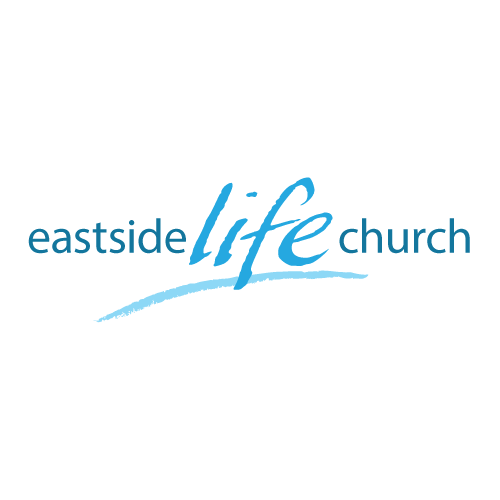 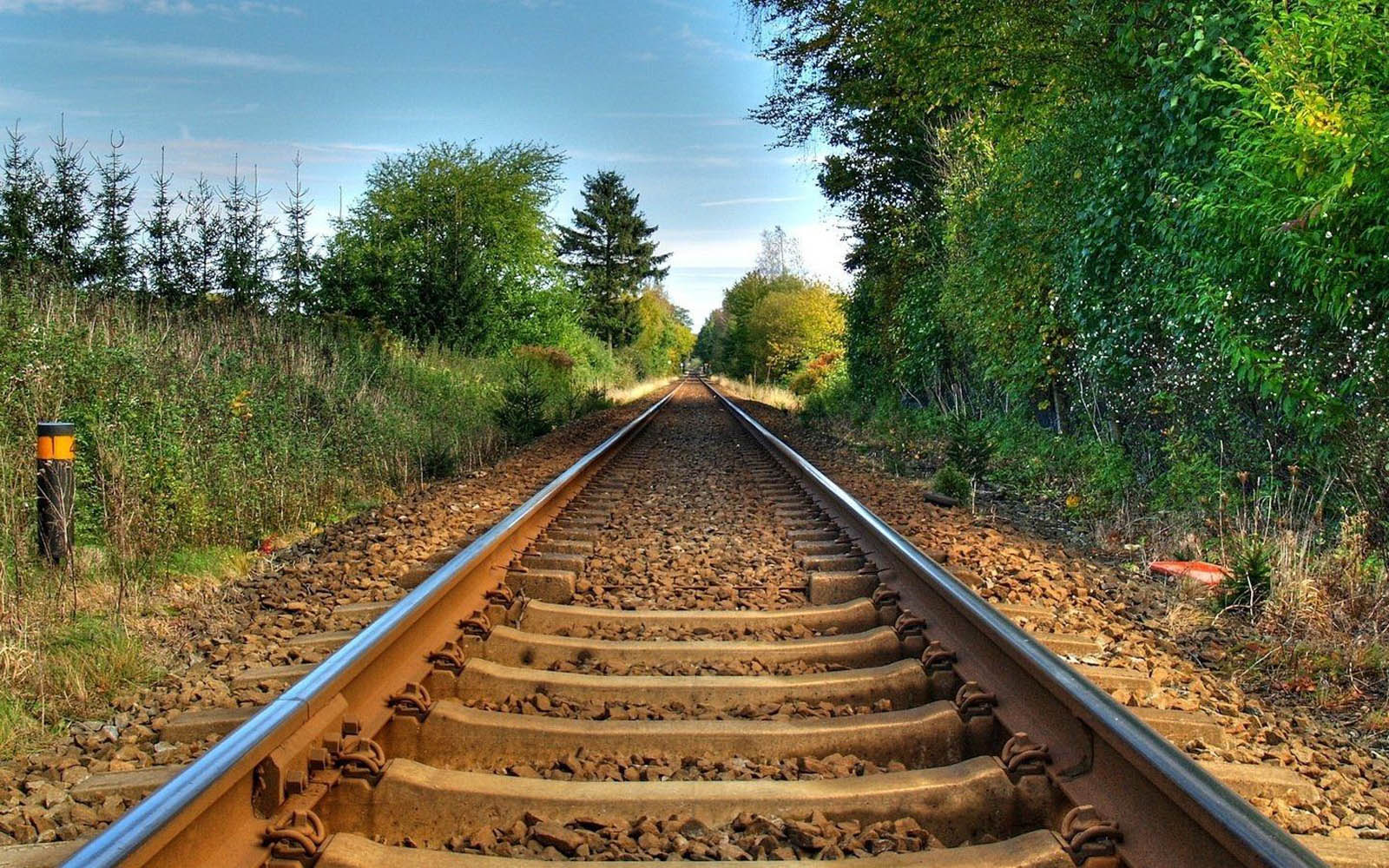 Staying on Track - 7“The Tale of Two Sons”WelcomeThe first Sunday of the Rest (Best) of your life2018Staying on Track – Part 71 Thessalonians 5:23-24Now may the God of peace Himself sanctify you completely; and may your whole spirit, soul, and body be preserved blameless at the coming of our Lord Jesus Christ. 24 He who calls you is faithful, who also will do it.The Tale of Two SonsThe Two TracksGod’s sovereign will - His faithfulness	(Already in motion through what Jesus did on our behalf)Our response in faith to His grace - our faithfulness.	(Comes from hearing His Word, a revelation of God’s will).Luke 15:11-32      The Parable of the ‘Lost’ SonThe difference between the two sons.The father’s heart of expectancy.Celebration associated with repentance.Final Take Away & CommunionAs we celebrate Communion,The Father’s heart for usEphesians 2:19-22So then you are no longer strangers and aliens, but you are fellow citizens with the saints, and are of God's household, …	Through Jesus’ completed work on the cross, our 	shortcomings have been exchanged for His perfections.What a beautiful exchange!